財團法人台北文化基金會新北投車站場地使用申請要點(增補)中華民國106年7月11日由本會執行長簽核通過中華民國106年7月28日北市第10631688500號函核備中華民國107年8月29日修正場地使用圖示中華民國108年1月5日修正場地費用及場地使用須知中華民國109年3月8日增補月台區域使用租借辦法中華民國110年1月13日增修延長開館時間租借與減免分級辦法為促進新北投車站(下稱本站)場地藝文交流及文化觀光，擬規劃提供本站場地使用申請，特訂定本要點。申請資格團體：法人、公司企業、政府機關、區公所、藝文團體、公益團體及學校等。個人：年滿二十歲中華民國國民或在台領有合法居留證件外國人。場地費用場地租金(見圖示)活動符合本車站營運使用目的與宗旨，並共同掛名主辦、合辦或協辦者，於活動前30日前申請經核准後，得免收場租;合法登記之藝文團體活公藝團體【需提供相關證明文件】及政府機關學校，場地租金享7折優惠。A、B區約可容納300人、C區約可容納30人；月台A區約可容納50人、月台B區約可容納100人。非上述區域本站恕不開放租借使用。場地空間圖請詳見附件三圖檔。申請方式與審核作業請於活動開辦兩個月前向本站提出申請。申請文件依序為場地使用申請書(附件一)、切結書(附件二)、活動企劃書(需含活動名稱、活動時間、活動規劃、近期辦理活動照片與說明等)。受理郵寄或親送，地址112台北市北投區七星街1號新北投車站收。本站上班時間為周二至周日，上午10時至下午6時。如有任何問題請洽(02)2891-5558。本站將於收件後14個工作天內完成審核，並以電子郵件回覆審核結果。申請單位於本站電郵通知審核通過起7個工作天內，需繳交保證金新台幣三千元整，並於活動前7天繳交場地租金，電郵回傳匯款證明單，俾本站開立收據。如未依限繳納者，視同放棄，申請單位不得提出異議。場地使用須知本站恕不提供梳化空間。如申請單位因活動需要，需變更本站站內外相關物品陳設等情事，需於申請時一併提出，與本站人員協商確認，活動當天恕不提供臨時場地變更。如申請單位有置物需求，請統一放置於本站人員指定之位置（新北投車站外側後方走道），並將物品靠邊及排列整齊。申請單位須於活動期間安排人員負責諮詢、保管作品及財物安全，本站不負責申請單位現場財物保管。申請單位勘察場地時，應會同本站人員，並於本站上班時間內辦理。本站得要求申請單位配合場地實際狀況，機動調整場地布置或活動內容。申請單位進行場地布置，應先通知本站始得為之。未經本站同意，不得於地面噴畫任何標誌或打釘、打樁或以漿糊、膠紙（水）、鐵釘、圖釘等物品使用於場地之牆面、地面及有關設備或公物。應善盡維護責任，如有污染、損毀或遺失，申請單位應負恢復原狀或賠償之責。申請單位所辦活動，若有現場銷售及金錢交易等行為，活動現場務必設立「請索取統一發票」標示，並註明申訴單位之聯絡資料，如有營利行為，須提供經國稅局認可之合法憑證，或出示免開統一發票之證明，並得以開立收據。申請單位須於場地使用期限截止當日完全復原，並需自行清運垃圾，未復原者本站得自場地保證金內扣除罰金及復原費用，若不足扣抵時，申請單位需於7個工作天內補足差額，不得異議。活動不得使用明火、爆竹、瓦斯、噴灑粉塵、粉末、氫氣灌充氣球、器具或其他危險化學藥劑。申請單位如有搭設舞台之需，應依臺北市臨時展演場所搭建臨時建築物管理作業程序辦理，始得搭設。申請單位如申請活動為園遊會者，應事先將詳細販賣項目及攤位規劃送本站核准。(十一)申請單位應遵守噪音管制法等規定，噪音之認定依噪音管理標準判定。本站室內與戶外廣場全面禁止吸煙，違者依相關規定辦理。本場地使用辦法如有其他未盡事項，不得有其他違反本市相關法令規定或致使場地管理單位損害之情事，如致場地管理單位遭受損害者並應負起相關賠償及復原責任。場地租借期間內產生之所有垃圾，請自行清運，如由本站工作人員發現垃圾殘留，須繳立清潔工作費用3,000元，不得異議。其他注意事宜如申請單位申請之活動為市集者，需注意原則如下：市集擺攤時間為週五、週六、週日上午11時至下午8時。需於活動前一日完成市集攤位布置事宜(展售搭建設備需自備)，於活動結束當日晚間8點前前完成撤場及周圍環境整理清潔。若遇連續兩至三日活動，為維護公共安全，申請單位需於週五、週六收攤時卸除攤位內所有吊掛裝飾物品。若無特殊理由不予提前撤場，如有違者，將扣除保證金50%。若販售商品為食品、農產品，需提供檢案合格標章，並確實標記商品成分。販售商品若遭查緝受罰，攤商需自行負責，本站保有取消違規申請單位場地使用之權利。如遇不可抗力之因素或不可歸責於雙方當事人之事由，導致活動之全部或部分無法如期執行者，得與本站重議檔期，如因此解約，相關已繳費用將無息退還，已發生之費用由申請單位負擔。除前項原因外，申請單位以任何其他理由取消或更改檔期，則需扣除保證金50%，但於活動日前15個工作天內通知者將扣除全額保證金。由台北市文化基金會或文化局、臺北市政府與市立國中小學校共同主辦或協辦單位不在此限。本要點如有未盡事宜，依其他相關規定辦理，並得隨時修正，經臺北市政府文化局核備後實施，修正時亦同。：附件二切結書茲(以下簡稱乙方）             為舉辦                            ，向新北投車站（以下簡稱甲方）租用                          ，乙方謹具結保證確實遵守下列事項，並依所提活動規劃確實執行且其法律責任非因而免責：一、乙方願遵守甲方場地申請使用要點（以下簡稱要點）及其他相關規定：（一）乙方未依規定繳納場地使用費或保證金等費用者，甲方得於三年內拒絕乙方提出各場地使用申請。（二）乙方原申請為非政治性活動，惟活動期間經甲方查核有政治性活動者，除沒入場地保證金外，甲方得於五年內拒絕乙方提出各場地使用申請。（三）乙方原申請為非商業性活動，惟活動期間經甲方查核有商業行為者，除補收場地使用費外，甲方得於三年內拒絕乙方提出各場地使用申請。二、乙方應自行預留撤場時間，場地復原逾時者，甲方得加收超時場地使用費。三、乙方應自行尋找梳化空間，如有置物需求，請統一放置於甲方工作人員指定之位置（新北投車站後方走道），並將物品靠邊及排列整齊，甲方不負保管責任。四、如申請單位因活動需要，需變更本站站內外相關物品陳設等情事，需於申請時一併提出，與本站人員協商確認，活動當天恕不提供臨時場地變更。五、乙方應於活動前確實評估甲方場地使用限制，並依活動企劃書確實執行安全管理機制，如發生災害事故，由乙方負責與甲方無涉。立書人：(蓋章）負責人：(蓋章）統一編號：地址：聯絡電話：中      華      民      國                 年           月         日附件三 新北投車站場地配置圖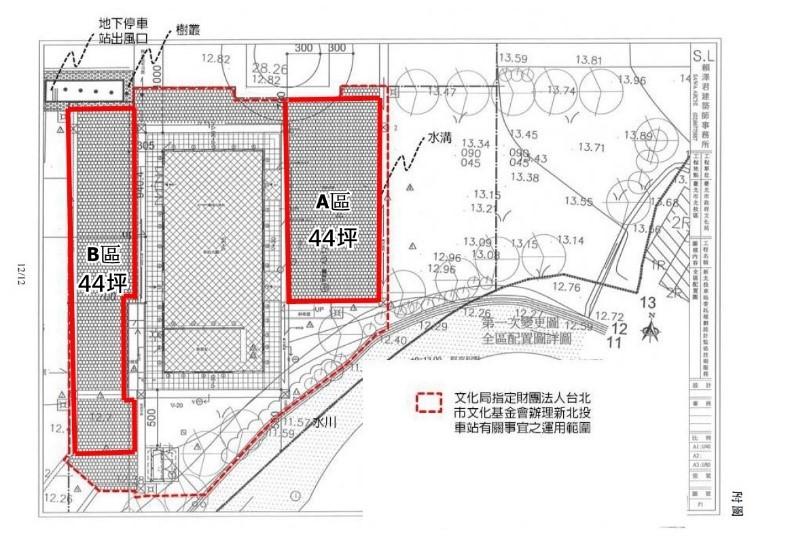 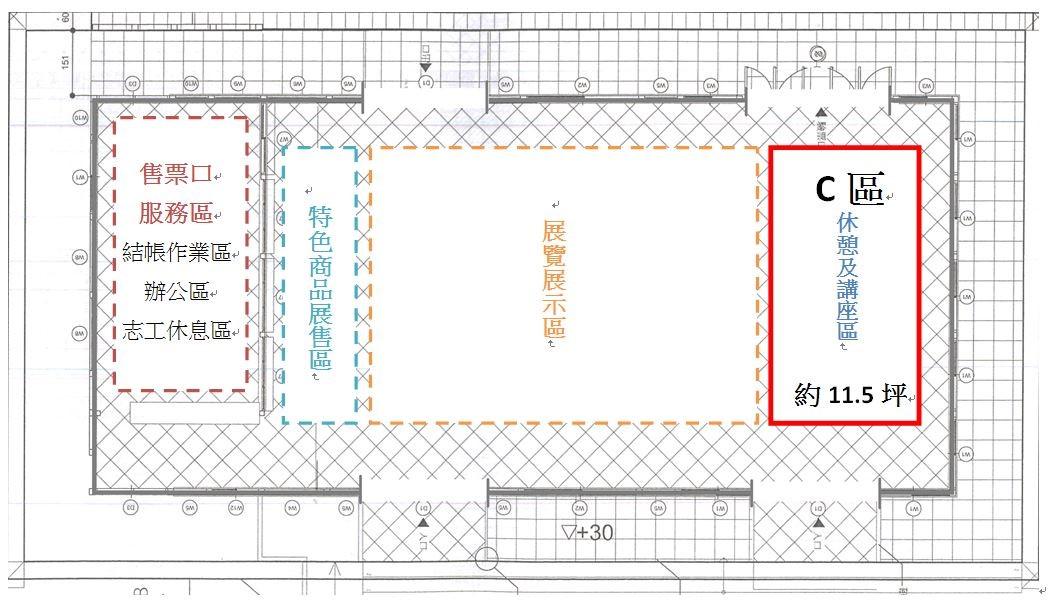 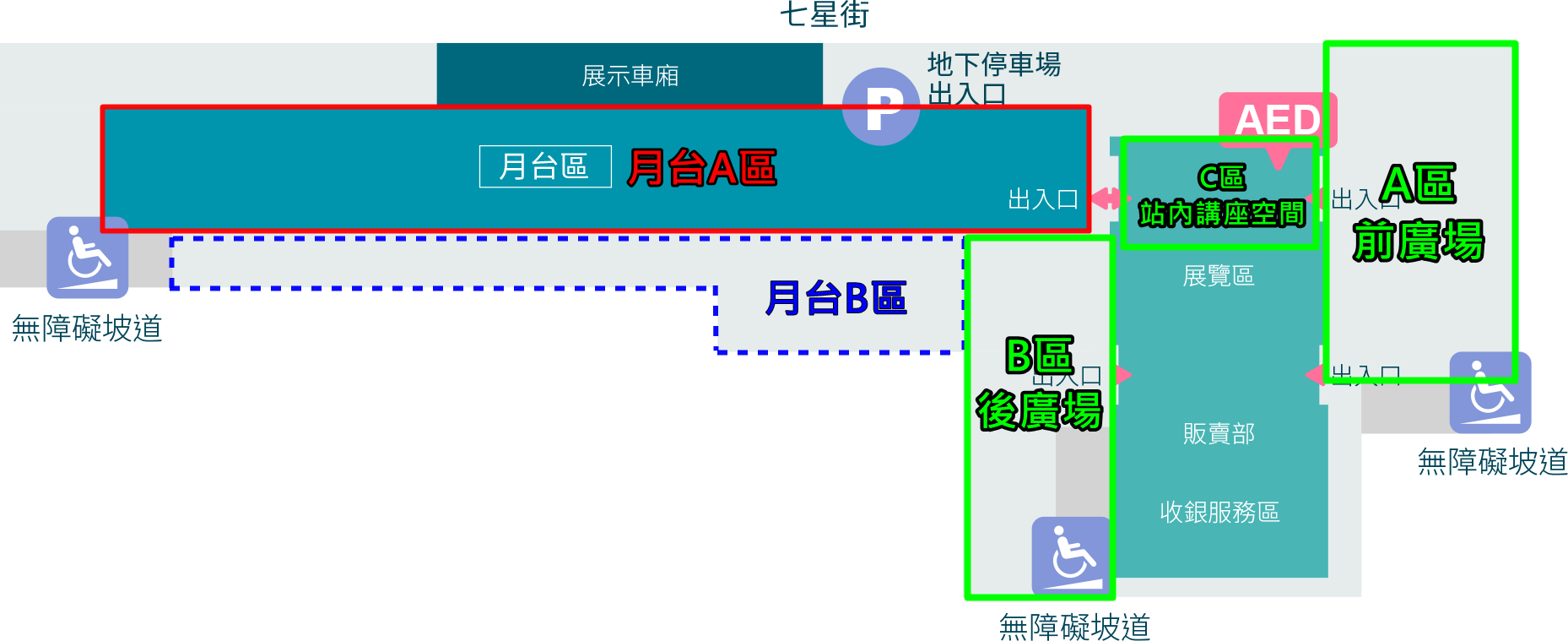 區域租金(新台幣/元)備註A區每小時1,000元整（未稅）不提供外借電力本租借原則以半日(4小時)或整日(8小時)作為時段區隔。C區為車站內部空間，租借區域以4坪為限（約45塊車站地磚），使用時間以2小時為上限。如欲租借請與本站人員確認租借區域，並遵守車站內部空間規範。每一時段使用均應包括佈置及撤離所需時間，如需增加使用時段，必須於使用前三日提出申請，並經本站同意且辦理繳費後方可使用。如申請之活動為市集者，恕不接受場地劃分租借。B區每小時800元整（未稅）不提供外借電力本租借原則以半日(4小時)或整日(8小時)作為時段區隔。C區為車站內部空間，租借區域以4坪為限（約45塊車站地磚），使用時間以2小時為上限。如欲租借請與本站人員確認租借區域，並遵守車站內部空間規範。每一時段使用均應包括佈置及撤離所需時間，如需增加使用時段，必須於使用前三日提出申請，並經本站同意且辦理繳費後方可使用。如申請之活動為市集者，恕不接受場地劃分租借。C區每小時1,500元整（未稅）不提供外借電力本租借原則以半日(4小時)或整日(8小時)作為時段區隔。C區為車站內部空間，租借區域以4坪為限（約45塊車站地磚），使用時間以2小時為上限。如欲租借請與本站人員確認租借區域，並遵守車站內部空間規範。每一時段使用均應包括佈置及撤離所需時間，如需增加使用時段，必須於使用前三日提出申請，並經本站同意且辦理繳費後方可使用。如申請之活動為市集者，恕不接受場地劃分租借。月台A區每小時1,000元整(未稅)月台A區僅提供展覽及活動申請使用，恕不提供市集設攤使用。如需使用本區電力，請告知預計使用之電壓以及總安培數，經本站工作人員核可後，每時段酌收電力使用費用500元整。 本租借原則以半日(4小時)或整日(8小時)作為時段區隔。(不滿一時段仍以一時段計費) 每一時段使用均應包括佈置及撤離所需時間，如需增加使用時段，必須於使用前三日提出申請，並經本站同意且辦理繳費後方可使用。月台AB區於非延長開館日恕不開放夜間時段租借、週五六日延長開館可租借夜間時段，可自行增補場域的照明設備。月台B區每小時1,000元整(未稅)月台A區僅提供展覽及活動申請使用，恕不提供市集設攤使用。如需使用本區電力，請告知預計使用之電壓以及總安培數，經本站工作人員核可後，每時段酌收電力使用費用500元整。 本租借原則以半日(4小時)或整日(8小時)作為時段區隔。(不滿一時段仍以一時段計費) 每一時段使用均應包括佈置及撤離所需時間，如需增加使用時段，必須於使用前三日提出申請，並經本站同意且辦理繳費後方可使用。月台AB區於非延長開館日恕不開放夜間時段租借、週五六日延長開館可租借夜間時段，可自行增補場域的照明設備。銀行012台北富邦市府分行戶名財團法人台北市文化基金會新北投車站專戶帳號411102035747申請單位申請單位申請單位統編統編統編聯絡人聯絡人聯絡人手機手機手機地址地址地址電話電話電話E-mailE-mailE-mail傳真傳真傳真發票抬頭發票抬頭發票抬頭※以上資料將使用於開立發票，請填寫正確資料※※以上資料將使用於開立發票，請填寫正確資料※※以上資料將使用於開立發票，請填寫正確資料※※以上資料將使用於開立發票，請填寫正確資料※※以上資料將使用於開立發票，請填寫正確資料※※以上資料將使用於開立發票，請填寫正確資料※※以上資料將使用於開立發票，請填寫正確資料※※以上資料將使用於開立發票，請填寫正確資料※※以上資料將使用於開立發票，請填寫正確資料※※以上資料將使用於開立發票，請填寫正確資料※※以上資料將使用於開立發票，請填寫正確資料※※以上資料將使用於開立發票，請填寫正確資料※※以上資料將使用於開立發票，請填寫正確資料※※以上資料將使用於開立發票，請填寫正確資料※※以上資料將使用於開立發票，請填寫正確資料※※以上資料將使用於開立發票，請填寫正確資料※匯款資料（此為保證金匯退帳戶，請務必填寫，並請提供帳戶影本）※保證金匯款及退款帳戶請務必相同，如發生匯款及退款帳戶不一致，須簽立退款切結書※匯款資料（此為保證金匯退帳戶，請務必填寫，並請提供帳戶影本）※保證金匯款及退款帳戶請務必相同，如發生匯款及退款帳戶不一致，須簽立退款切結書※匯款資料（此為保證金匯退帳戶，請務必填寫，並請提供帳戶影本）※保證金匯款及退款帳戶請務必相同，如發生匯款及退款帳戶不一致，須簽立退款切結書※匯款資料（此為保證金匯退帳戶，請務必填寫，並請提供帳戶影本）※保證金匯款及退款帳戶請務必相同，如發生匯款及退款帳戶不一致，須簽立退款切結書※匯款資料（此為保證金匯退帳戶，請務必填寫，並請提供帳戶影本）※保證金匯款及退款帳戶請務必相同，如發生匯款及退款帳戶不一致，須簽立退款切結書※匯款資料（此為保證金匯退帳戶，請務必填寫，並請提供帳戶影本）※保證金匯款及退款帳戶請務必相同，如發生匯款及退款帳戶不一致，須簽立退款切結書※匯款資料（此為保證金匯退帳戶，請務必填寫，並請提供帳戶影本）※保證金匯款及退款帳戶請務必相同，如發生匯款及退款帳戶不一致，須簽立退款切結書※匯款資料（此為保證金匯退帳戶，請務必填寫，並請提供帳戶影本）※保證金匯款及退款帳戶請務必相同，如發生匯款及退款帳戶不一致，須簽立退款切結書※匯款資料（此為保證金匯退帳戶，請務必填寫，並請提供帳戶影本）※保證金匯款及退款帳戶請務必相同，如發生匯款及退款帳戶不一致，須簽立退款切結書※匯款資料（此為保證金匯退帳戶，請務必填寫，並請提供帳戶影本）※保證金匯款及退款帳戶請務必相同，如發生匯款及退款帳戶不一致，須簽立退款切結書※匯款資料（此為保證金匯退帳戶，請務必填寫，並請提供帳戶影本）※保證金匯款及退款帳戶請務必相同，如發生匯款及退款帳戶不一致，須簽立退款切結書※匯款資料（此為保證金匯退帳戶，請務必填寫，並請提供帳戶影本）※保證金匯款及退款帳戶請務必相同，如發生匯款及退款帳戶不一致，須簽立退款切結書※匯款資料（此為保證金匯退帳戶，請務必填寫，並請提供帳戶影本）※保證金匯款及退款帳戶請務必相同，如發生匯款及退款帳戶不一致，須簽立退款切結書※匯款資料（此為保證金匯退帳戶，請務必填寫，並請提供帳戶影本）※保證金匯款及退款帳戶請務必相同，如發生匯款及退款帳戶不一致，須簽立退款切結書※匯款資料（此為保證金匯退帳戶，請務必填寫，並請提供帳戶影本）※保證金匯款及退款帳戶請務必相同，如發生匯款及退款帳戶不一致，須簽立退款切結書※匯款資料（此為保證金匯退帳戶，請務必填寫，並請提供帳戶影本）※保證金匯款及退款帳戶請務必相同，如發生匯款及退款帳戶不一致，須簽立退款切結書※銀行銀行分行分行代碼帳號帳號戶名活動基本資訊活動基本資訊活動基本資訊活動基本資訊活動基本資訊活動基本資訊活動基本資訊活動基本資訊活動基本資訊活動基本資訊活動基本資訊活動基本資訊活動基本資訊活動基本資訊活動基本資訊活動基本資訊活動名稱活動名稱活動名稱活動名稱活動名稱活動時間活動時間活動時間活動時間活動時間活動類型活動類型活動類型活動類型活動類型請檢附活動企劃書請檢附活動企劃書請檢附活動企劃書請檢附活動企劃書請檢附活動企劃書請檢附活動企劃書請檢附活動企劃書請檢附活動企劃書請檢附活動企劃書請檢附活動企劃書請檢附活動企劃書預計參與人數預計參與人數預計參與人數預計參與人數預計參與人數場佈時間場佈時間場佈時間場佈時間場佈時間撤場時間撤場時間撤場時間撤場時間撤場時間本案聯絡人本案聯絡人本案聯絡人本案聯絡人本案聯絡人其他其他其他其他其他是否涉及商業性活動　□是 □否是否涉及政治性活動　□是 □否是否涉及商業性活動　□是 □否是否涉及政治性活動　□是 □否是否涉及商業性活動　□是 □否是否涉及政治性活動　□是 □否是否涉及商業性活動　□是 □否是否涉及政治性活動　□是 □否是否涉及商業性活動　□是 □否是否涉及政治性活動　□是 □否是否涉及商業性活動　□是 □否是否涉及政治性活動　□是 □否是否涉及商業性活動　□是 □否是否涉及政治性活動　□是 □否是否涉及商業性活動　□是 □否是否涉及政治性活動　□是 □否是否涉及商業性活動　□是 □否是否涉及政治性活動　□是 □否是否涉及商業性活動　□是 □否是否涉及政治性活動　□是 □否是否涉及商業性活動　□是 □否是否涉及政治性活動　□是 □否電力及清潔電力及清潔電力及清潔電力及清潔電力及清潔是否需使用本站電力：□是　□否；□110v　□220v預計使用之電器：______________________________；使用總電壓：＿＿＿V；總安培數＿＿＿A110V建議總瓦數1,500瓦以內、15安培；220V建議瓦數3,000瓦內、330安培-----------------------------------------------------是否需要委託本站清潔 □是   □否(如是，將酌收清潔費3,000元)是否需使用本站電力：□是　□否；□110v　□220v預計使用之電器：______________________________；使用總電壓：＿＿＿V；總安培數＿＿＿A110V建議總瓦數1,500瓦以內、15安培；220V建議瓦數3,000瓦內、330安培-----------------------------------------------------是否需要委託本站清潔 □是   □否(如是，將酌收清潔費3,000元)是否需使用本站電力：□是　□否；□110v　□220v預計使用之電器：______________________________；使用總電壓：＿＿＿V；總安培數＿＿＿A110V建議總瓦數1,500瓦以內、15安培；220V建議瓦數3,000瓦內、330安培-----------------------------------------------------是否需要委託本站清潔 □是   □否(如是，將酌收清潔費3,000元)是否需使用本站電力：□是　□否；□110v　□220v預計使用之電器：______________________________；使用總電壓：＿＿＿V；總安培數＿＿＿A110V建議總瓦數1,500瓦以內、15安培；220V建議瓦數3,000瓦內、330安培-----------------------------------------------------是否需要委託本站清潔 □是   □否(如是，將酌收清潔費3,000元)是否需使用本站電力：□是　□否；□110v　□220v預計使用之電器：______________________________；使用總電壓：＿＿＿V；總安培數＿＿＿A110V建議總瓦數1,500瓦以內、15安培；220V建議瓦數3,000瓦內、330安培-----------------------------------------------------是否需要委託本站清潔 □是   □否(如是，將酌收清潔費3,000元)是否需使用本站電力：□是　□否；□110v　□220v預計使用之電器：______________________________；使用總電壓：＿＿＿V；總安培數＿＿＿A110V建議總瓦數1,500瓦以內、15安培；220V建議瓦數3,000瓦內、330安培-----------------------------------------------------是否需要委託本站清潔 □是   □否(如是，將酌收清潔費3,000元)是否需使用本站電力：□是　□否；□110v　□220v預計使用之電器：______________________________；使用總電壓：＿＿＿V；總安培數＿＿＿A110V建議總瓦數1,500瓦以內、15安培；220V建議瓦數3,000瓦內、330安培-----------------------------------------------------是否需要委託本站清潔 □是   □否(如是，將酌收清潔費3,000元)是否需使用本站電力：□是　□否；□110v　□220v預計使用之電器：______________________________；使用總電壓：＿＿＿V；總安培數＿＿＿A110V建議總瓦數1,500瓦以內、15安培；220V建議瓦數3,000瓦內、330安培-----------------------------------------------------是否需要委託本站清潔 □是   □否(如是，將酌收清潔費3,000元)是否需使用本站電力：□是　□否；□110v　□220v預計使用之電器：______________________________；使用總電壓：＿＿＿V；總安培數＿＿＿A110V建議總瓦數1,500瓦以內、15安培；220V建議瓦數3,000瓦內、330安培-----------------------------------------------------是否需要委託本站清潔 □是   □否(如是，將酌收清潔費3,000元)是否需使用本站電力：□是　□否；□110v　□220v預計使用之電器：______________________________；使用總電壓：＿＿＿V；總安培數＿＿＿A110V建議總瓦數1,500瓦以內、15安培；220V建議瓦數3,000瓦內、330安培-----------------------------------------------------是否需要委託本站清潔 □是   □否(如是，將酌收清潔費3,000元)是否需使用本站電力：□是　□否；□110v　□220v預計使用之電器：______________________________；使用總電壓：＿＿＿V；總安培數＿＿＿A110V建議總瓦數1,500瓦以內、15安培；220V建議瓦數3,000瓦內、330安培-----------------------------------------------------是否需要委託本站清潔 □是   □否(如是，將酌收清潔費3,000元)        使用場地        使用場地        使用場地        使用場地        使用場地使用日期時段週二~週四10:00-18:00週五~週日10:00-20:00時段週二~週四10:00-18:00週五~週日10:00-20:00時段週二~週四10:00-18:00週五~週日10:00-20:00時段週二~週四10:00-18:00週五~週日10:00-20:00時段週二~週四10:00-18:00週五~週日10:00-20:00時段週二~週四10:00-18:00週五~週日10:00-20:00時段週二~週四10:00-18:00週五~週日10:00-20:00核可時段（本站填寫）核可時段（本站填寫）核可時段（本站填寫）□A區□B區□C區（A區:前廣場、B區:後廣場、C區:站內空間，如欲租借請與本站人員確認租借區域）□A區□B區□C區（A區:前廣場、B區:後廣場、C區:站內空間，如欲租借請與本站人員確認租借區域）□A區□B區□C區（A區:前廣場、B區:後廣場、C區:站內空間，如欲租借請與本站人員確認租借區域）□A區□B區□C區（A區:前廣場、B區:後廣場、C區:站內空間，如欲租借請與本站人員確認租借區域）□A區□B區□C區（A區:前廣場、B區:後廣場、C區:站內空間，如欲租借請與本站人員確認租借區域）□早10:00-14:00   □午15:00-18:00□晚18:00-20:00共＿＿＿時段□早10:00-14:00   □午15:00-18:00□晚18:00-20:00共＿＿＿時段□早10:00-14:00   □午15:00-18:00□晚18:00-20:00共＿＿＿時段□早10:00-14:00   □午15:00-18:00□晚18:00-20:00共＿＿＿時段□早10:00-14:00   □午15:00-18:00□晚18:00-20:00共＿＿＿時段□早10:00-14:00   □午15:00-18:00□晚18:00-20:00共＿＿＿時段□早10:00-14:00   □午15:00-18:00□晚18:00-20:00共＿＿＿時段□月台A區□月台B區□月台A區□月台B區□月台A區□月台B區□月台A區□月台B區□月台A區□月台B區□早  □午  □晚共＿＿＿時段□早  □午  □晚共＿＿＿時段□早  □午  □晚共＿＿＿時段□早  □午  □晚共＿＿＿時段□早  □午  □晚共＿＿＿時段□早  □午  □晚共＿＿＿時段□早  □午  □晚共＿＿＿時段新北投車站設備租借新北投車站設備租借新北投車站設備租借新北投車站設備租借新北投車站設備租借新北投車站設備租借新北投車站設備租借新北投車站設備租借新北投車站設備租借新北投車站設備租借新北投車站設備租借新北投車站設備租借新北投車站設備租借新北投車站設備租借新北投車站設備租借新北投車站設備租借既有設備／總數量既有設備／總數量既有設備／總數量既有設備／總數量既有設備／總數量欲租借設備欲租借設備租借數量租借數量租借數量租借價目表一覽租借價目表一覽租借價目表一覽租借價目表一覽租借價目表一覽租借價目表一覽3x3帳篷（6頂）80吋液晶大螢幕(1台)拖拉式音響(1台)室內CD播放器(1台)摺疊桌(2張)長板凳(8張)3x3帳篷（6頂）80吋液晶大螢幕(1台)拖拉式音響(1台)室內CD播放器(1台)摺疊桌(2張)長板凳(8張)3x3帳篷（6頂）80吋液晶大螢幕(1台)拖拉式音響(1台)室內CD播放器(1台)摺疊桌(2張)長板凳(8張)3x3帳篷（6頂）80吋液晶大螢幕(1台)拖拉式音響(1台)室內CD播放器(1台)摺疊桌(2張)長板凳(8張)3x3帳篷（6頂）80吋液晶大螢幕(1台)拖拉式音響(1台)室內CD播放器(1台)摺疊桌(2張)長板凳(8張)填寫編號填寫編號長板凳(200元/張)摺疊桌(300元/張)80吋液晶大螢幕(800元/台)拖拉式音響(800元/台)室內CD播放器(800元/台)3x3帳篷(500元/頂)長板凳(200元/張)摺疊桌(300元/張)80吋液晶大螢幕(800元/台)拖拉式音響(800元/台)室內CD播放器(800元/台)3x3帳篷(500元/頂)長板凳(200元/張)摺疊桌(300元/張)80吋液晶大螢幕(800元/台)拖拉式音響(800元/台)室內CD播放器(800元/台)3x3帳篷(500元/頂)長板凳(200元/張)摺疊桌(300元/張)80吋液晶大螢幕(800元/台)拖拉式音響(800元/台)室內CD播放器(800元/台)3x3帳篷(500元/頂)長板凳(200元/張)摺疊桌(300元/張)80吋液晶大螢幕(800元/台)拖拉式音響(800元/台)室內CD播放器(800元/台)3x3帳篷(500元/頂)長板凳(200元/張)摺疊桌(300元/張)80吋液晶大螢幕(800元/台)拖拉式音響(800元/台)室內CD播放器(800元/台)3x3帳篷(500元/頂)3x3帳篷（6頂）80吋液晶大螢幕(1台)拖拉式音響(1台)室內CD播放器(1台)摺疊桌(2張)長板凳(8張)3x3帳篷（6頂）80吋液晶大螢幕(1台)拖拉式音響(1台)室內CD播放器(1台)摺疊桌(2張)長板凳(8張)3x3帳篷（6頂）80吋液晶大螢幕(1台)拖拉式音響(1台)室內CD播放器(1台)摺疊桌(2張)長板凳(8張)3x3帳篷（6頂）80吋液晶大螢幕(1台)拖拉式音響(1台)室內CD播放器(1台)摺疊桌(2張)長板凳(8張)3x3帳篷（6頂）80吋液晶大螢幕(1台)拖拉式音響(1台)室內CD播放器(1台)摺疊桌(2張)長板凳(8張)填寫編號填寫編號長板凳(200元/張)摺疊桌(300元/張)80吋液晶大螢幕(800元/台)拖拉式音響(800元/台)室內CD播放器(800元/台)3x3帳篷(500元/頂)長板凳(200元/張)摺疊桌(300元/張)80吋液晶大螢幕(800元/台)拖拉式音響(800元/台)室內CD播放器(800元/台)3x3帳篷(500元/頂)長板凳(200元/張)摺疊桌(300元/張)80吋液晶大螢幕(800元/台)拖拉式音響(800元/台)室內CD播放器(800元/台)3x3帳篷(500元/頂)長板凳(200元/張)摺疊桌(300元/張)80吋液晶大螢幕(800元/台)拖拉式音響(800元/台)室內CD播放器(800元/台)3x3帳篷(500元/頂)長板凳(200元/張)摺疊桌(300元/張)80吋液晶大螢幕(800元/台)拖拉式音響(800元/台)室內CD播放器(800元/台)3x3帳篷(500元/頂)長板凳(200元/張)摺疊桌(300元/張)80吋液晶大螢幕(800元/台)拖拉式音響(800元/台)室內CD播放器(800元/台)3x3帳篷(500元/頂)3x3帳篷（6頂）80吋液晶大螢幕(1台)拖拉式音響(1台)室內CD播放器(1台)摺疊桌(2張)長板凳(8張)3x3帳篷（6頂）80吋液晶大螢幕(1台)拖拉式音響(1台)室內CD播放器(1台)摺疊桌(2張)長板凳(8張)3x3帳篷（6頂）80吋液晶大螢幕(1台)拖拉式音響(1台)室內CD播放器(1台)摺疊桌(2張)長板凳(8張)3x3帳篷（6頂）80吋液晶大螢幕(1台)拖拉式音響(1台)室內CD播放器(1台)摺疊桌(2張)長板凳(8張)3x3帳篷（6頂）80吋液晶大螢幕(1台)拖拉式音響(1台)室內CD播放器(1台)摺疊桌(2張)長板凳(8張)填寫編號填寫編號長板凳(200元/張)摺疊桌(300元/張)80吋液晶大螢幕(800元/台)拖拉式音響(800元/台)室內CD播放器(800元/台)3x3帳篷(500元/頂)長板凳(200元/張)摺疊桌(300元/張)80吋液晶大螢幕(800元/台)拖拉式音響(800元/台)室內CD播放器(800元/台)3x3帳篷(500元/頂)長板凳(200元/張)摺疊桌(300元/張)80吋液晶大螢幕(800元/台)拖拉式音響(800元/台)室內CD播放器(800元/台)3x3帳篷(500元/頂)長板凳(200元/張)摺疊桌(300元/張)80吋液晶大螢幕(800元/台)拖拉式音響(800元/台)室內CD播放器(800元/台)3x3帳篷(500元/頂)長板凳(200元/張)摺疊桌(300元/張)80吋液晶大螢幕(800元/台)拖拉式音響(800元/台)室內CD播放器(800元/台)3x3帳篷(500元/頂)長板凳(200元/張)摺疊桌(300元/張)80吋液晶大螢幕(800元/台)拖拉式音響(800元/台)室內CD播放器(800元/台)3x3帳篷(500元/頂)3x3帳篷（6頂）80吋液晶大螢幕(1台)拖拉式音響(1台)室內CD播放器(1台)摺疊桌(2張)長板凳(8張)3x3帳篷（6頂）80吋液晶大螢幕(1台)拖拉式音響(1台)室內CD播放器(1台)摺疊桌(2張)長板凳(8張)3x3帳篷（6頂）80吋液晶大螢幕(1台)拖拉式音響(1台)室內CD播放器(1台)摺疊桌(2張)長板凳(8張)3x3帳篷（6頂）80吋液晶大螢幕(1台)拖拉式音響(1台)室內CD播放器(1台)摺疊桌(2張)長板凳(8張)3x3帳篷（6頂）80吋液晶大螢幕(1台)拖拉式音響(1台)室內CD播放器(1台)摺疊桌(2張)長板凳(8張)填寫編號填寫編號長板凳(200元/張)摺疊桌(300元/張)80吋液晶大螢幕(800元/台)拖拉式音響(800元/台)室內CD播放器(800元/台)3x3帳篷(500元/頂)長板凳(200元/張)摺疊桌(300元/張)80吋液晶大螢幕(800元/台)拖拉式音響(800元/台)室內CD播放器(800元/台)3x3帳篷(500元/頂)長板凳(200元/張)摺疊桌(300元/張)80吋液晶大螢幕(800元/台)拖拉式音響(800元/台)室內CD播放器(800元/台)3x3帳篷(500元/頂)長板凳(200元/張)摺疊桌(300元/張)80吋液晶大螢幕(800元/台)拖拉式音響(800元/台)室內CD播放器(800元/台)3x3帳篷(500元/頂)長板凳(200元/張)摺疊桌(300元/張)80吋液晶大螢幕(800元/台)拖拉式音響(800元/台)室內CD播放器(800元/台)3x3帳篷(500元/頂)長板凳(200元/張)摺疊桌(300元/張)80吋液晶大螢幕(800元/台)拖拉式音響(800元/台)室內CD播放器(800元/台)3x3帳篷(500元/頂)3x3帳篷（6頂）80吋液晶大螢幕(1台)拖拉式音響(1台)室內CD播放器(1台)摺疊桌(2張)長板凳(8張)3x3帳篷（6頂）80吋液晶大螢幕(1台)拖拉式音響(1台)室內CD播放器(1台)摺疊桌(2張)長板凳(8張)3x3帳篷（6頂）80吋液晶大螢幕(1台)拖拉式音響(1台)室內CD播放器(1台)摺疊桌(2張)長板凳(8張)3x3帳篷（6頂）80吋液晶大螢幕(1台)拖拉式音響(1台)室內CD播放器(1台)摺疊桌(2張)長板凳(8張)3x3帳篷（6頂）80吋液晶大螢幕(1台)拖拉式音響(1台)室內CD播放器(1台)摺疊桌(2張)長板凳(8張)填寫編號填寫編號長板凳(200元/張)摺疊桌(300元/張)80吋液晶大螢幕(800元/台)拖拉式音響(800元/台)室內CD播放器(800元/台)3x3帳篷(500元/頂)長板凳(200元/張)摺疊桌(300元/張)80吋液晶大螢幕(800元/台)拖拉式音響(800元/台)室內CD播放器(800元/台)3x3帳篷(500元/頂)長板凳(200元/張)摺疊桌(300元/張)80吋液晶大螢幕(800元/台)拖拉式音響(800元/台)室內CD播放器(800元/台)3x3帳篷(500元/頂)長板凳(200元/張)摺疊桌(300元/張)80吋液晶大螢幕(800元/台)拖拉式音響(800元/台)室內CD播放器(800元/台)3x3帳篷(500元/頂)長板凳(200元/張)摺疊桌(300元/張)80吋液晶大螢幕(800元/台)拖拉式音響(800元/台)室內CD播放器(800元/台)3x3帳篷(500元/頂)長板凳(200元/張)摺疊桌(300元/張)80吋液晶大螢幕(800元/台)拖拉式音響(800元/台)室內CD播放器(800元/台)3x3帳篷(500元/頂)3x3帳篷（6頂）80吋液晶大螢幕(1台)拖拉式音響(1台)室內CD播放器(1台)摺疊桌(2張)長板凳(8張)3x3帳篷（6頂）80吋液晶大螢幕(1台)拖拉式音響(1台)室內CD播放器(1台)摺疊桌(2張)長板凳(8張)3x3帳篷（6頂）80吋液晶大螢幕(1台)拖拉式音響(1台)室內CD播放器(1台)摺疊桌(2張)長板凳(8張)3x3帳篷（6頂）80吋液晶大螢幕(1台)拖拉式音響(1台)室內CD播放器(1台)摺疊桌(2張)長板凳(8張)3x3帳篷（6頂）80吋液晶大螢幕(1台)拖拉式音響(1台)室內CD播放器(1台)摺疊桌(2張)長板凳(8張)填寫編號填寫編號長板凳(200元/張)摺疊桌(300元/張)80吋液晶大螢幕(800元/台)拖拉式音響(800元/台)室內CD播放器(800元/台)3x3帳篷(500元/頂)長板凳(200元/張)摺疊桌(300元/張)80吋液晶大螢幕(800元/台)拖拉式音響(800元/台)室內CD播放器(800元/台)3x3帳篷(500元/頂)長板凳(200元/張)摺疊桌(300元/張)80吋液晶大螢幕(800元/台)拖拉式音響(800元/台)室內CD播放器(800元/台)3x3帳篷(500元/頂)長板凳(200元/張)摺疊桌(300元/張)80吋液晶大螢幕(800元/台)拖拉式音響(800元/台)室內CD播放器(800元/台)3x3帳篷(500元/頂)長板凳(200元/張)摺疊桌(300元/張)80吋液晶大螢幕(800元/台)拖拉式音響(800元/台)室內CD播放器(800元/台)3x3帳篷(500元/頂)長板凳(200元/張)摺疊桌(300元/張)80吋液晶大螢幕(800元/台)拖拉式音響(800元/台)室內CD播放器(800元/台)3x3帳篷(500元/頂)備註(1)80吋液晶大螢幕支援USB、HDMI、VGA(2)室內CD撥放器支援USB及無線麥克風兩枝(3)拖拉式音響含無線麥克風兩枝(4)摺疊桌尺寸為150x60cm(5)長板凳尺寸為150x45cm備註(1)80吋液晶大螢幕支援USB、HDMI、VGA(2)室內CD撥放器支援USB及無線麥克風兩枝(3)拖拉式音響含無線麥克風兩枝(4)摺疊桌尺寸為150x60cm(5)長板凳尺寸為150x45cm備註(1)80吋液晶大螢幕支援USB、HDMI、VGA(2)室內CD撥放器支援USB及無線麥克風兩枝(3)拖拉式音響含無線麥克風兩枝(4)摺疊桌尺寸為150x60cm(5)長板凳尺寸為150x45cm備註(1)80吋液晶大螢幕支援USB、HDMI、VGA(2)室內CD撥放器支援USB及無線麥克風兩枝(3)拖拉式音響含無線麥克風兩枝(4)摺疊桌尺寸為150x60cm(5)長板凳尺寸為150x45cm備註(1)80吋液晶大螢幕支援USB、HDMI、VGA(2)室內CD撥放器支援USB及無線麥克風兩枝(3)拖拉式音響含無線麥克風兩枝(4)摺疊桌尺寸為150x60cm(5)長板凳尺寸為150x45cm備註(1)80吋液晶大螢幕支援USB、HDMI、VGA(2)室內CD撥放器支援USB及無線麥克風兩枝(3)拖拉式音響含無線麥克風兩枝(4)摺疊桌尺寸為150x60cm(5)長板凳尺寸為150x45cm備註(1)80吋液晶大螢幕支援USB、HDMI、VGA(2)室內CD撥放器支援USB及無線麥克風兩枝(3)拖拉式音響含無線麥克風兩枝(4)摺疊桌尺寸為150x60cm(5)長板凳尺寸為150x45cm備註(1)80吋液晶大螢幕支援USB、HDMI、VGA(2)室內CD撥放器支援USB及無線麥克風兩枝(3)拖拉式音響含無線麥克風兩枝(4)摺疊桌尺寸為150x60cm(5)長板凳尺寸為150x45cm備註(1)80吋液晶大螢幕支援USB、HDMI、VGA(2)室內CD撥放器支援USB及無線麥克風兩枝(3)拖拉式音響含無線麥克風兩枝(4)摺疊桌尺寸為150x60cm(5)長板凳尺寸為150x45cm備註(1)80吋液晶大螢幕支援USB、HDMI、VGA(2)室內CD撥放器支援USB及無線麥克風兩枝(3)拖拉式音響含無線麥克風兩枝(4)摺疊桌尺寸為150x60cm(5)長板凳尺寸為150x45cm備註(1)80吋液晶大螢幕支援USB、HDMI、VGA(2)室內CD撥放器支援USB及無線麥克風兩枝(3)拖拉式音響含無線麥克風兩枝(4)摺疊桌尺寸為150x60cm(5)長板凳尺寸為150x45cm備註(1)80吋液晶大螢幕支援USB、HDMI、VGA(2)室內CD撥放器支援USB及無線麥克風兩枝(3)拖拉式音響含無線麥克風兩枝(4)摺疊桌尺寸為150x60cm(5)長板凳尺寸為150x45cm備註(1)80吋液晶大螢幕支援USB、HDMI、VGA(2)室內CD撥放器支援USB及無線麥克風兩枝(3)拖拉式音響含無線麥克風兩枝(4)摺疊桌尺寸為150x60cm(5)長板凳尺寸為150x45cm備註(1)80吋液晶大螢幕支援USB、HDMI、VGA(2)室內CD撥放器支援USB及無線麥克風兩枝(3)拖拉式音響含無線麥克風兩枝(4)摺疊桌尺寸為150x60cm(5)長板凳尺寸為150x45cm備註(1)80吋液晶大螢幕支援USB、HDMI、VGA(2)室內CD撥放器支援USB及無線麥克風兩枝(3)拖拉式音響含無線麥克風兩枝(4)摺疊桌尺寸為150x60cm(5)長板凳尺寸為150x45cm備註(1)80吋液晶大螢幕支援USB、HDMI、VGA(2)室內CD撥放器支援USB及無線麥克風兩枝(3)拖拉式音響含無線麥克風兩枝(4)摺疊桌尺寸為150x60cm(5)長板凳尺寸為150x45cm本站填寫保證金保證金保證金               元               元               元繳納日期繳納日期繳納日期繳納日期繳納日期 年　　月　　日 年　　月　　日 年　　月　　日 年　　月　　日本站填寫場地/設備租金總額場地/設備租金總額場地/設備租金總額               元               元               元繳納日期繳納日期繳納日期繳納日期繳納日期 年　　月　　日 年　　月　　日 年　　月　　日 年　　月　　日本站填寫審核結果審核結果審核結果□通過　□不通過□通過　□不通過□通過　□不通過審核日期審核日期審核日期審核日期審核日期 年　　月　　日 年　　月　　日 年　　月　　日 年　　月　　日以下同意書請於確認場地費用及保證金後用印以下同意書請於確認場地費用及保證金後用印以下同意書請於確認場地費用及保證金後用印以下同意書請於確認場地費用及保證金後用印以下同意書請於確認場地費用及保證金後用印以下同意書請於確認場地費用及保證金後用印以下同意書請於確認場地費用及保證金後用印以下同意書請於確認場地費用及保證金後用印以下同意書請於確認場地費用及保證金後用印以下同意書請於確認場地費用及保證金後用印以下同意書請於確認場地費用及保證金後用印以下同意書請於確認場地費用及保證金後用印以下同意書請於確認場地費用及保證金後用印以下同意書請於確認場地費用及保證金後用印以下同意書請於確認場地費用及保證金後用印以下同意書請於確認場地費用及保證金後用印茲向貴單位 申請使用場地，已詳閱本要點相關規定，租用期間願遵守本站場地申請使用要點相關規定，如於使用後違反上開規定、未能即刻將場地回復原狀或損壞公物設施時，願將所繳之保證金抵繳罰款或全權委託貴單位處理，處理後如有差額願無息多退少補。此致財團法人台北市文化基金會新北投車站申請單位：                              (簽章)負責人：                                (簽章)統一編號：聯絡人電話：　　中　　　　華　　　　民　　　　國 　　      年 　　      月 　　      日茲向貴單位 申請使用場地，已詳閱本要點相關規定，租用期間願遵守本站場地申請使用要點相關規定，如於使用後違反上開規定、未能即刻將場地回復原狀或損壞公物設施時，願將所繳之保證金抵繳罰款或全權委託貴單位處理，處理後如有差額願無息多退少補。此致財團法人台北市文化基金會新北投車站申請單位：                              (簽章)負責人：                                (簽章)統一編號：聯絡人電話：　　中　　　　華　　　　民　　　　國 　　      年 　　      月 　　      日茲向貴單位 申請使用場地，已詳閱本要點相關規定，租用期間願遵守本站場地申請使用要點相關規定，如於使用後違反上開規定、未能即刻將場地回復原狀或損壞公物設施時，願將所繳之保證金抵繳罰款或全權委託貴單位處理，處理後如有差額願無息多退少補。此致財團法人台北市文化基金會新北投車站申請單位：                              (簽章)負責人：                                (簽章)統一編號：聯絡人電話：　　中　　　　華　　　　民　　　　國 　　      年 　　      月 　　      日茲向貴單位 申請使用場地，已詳閱本要點相關規定，租用期間願遵守本站場地申請使用要點相關規定，如於使用後違反上開規定、未能即刻將場地回復原狀或損壞公物設施時，願將所繳之保證金抵繳罰款或全權委託貴單位處理，處理後如有差額願無息多退少補。此致財團法人台北市文化基金會新北投車站申請單位：                              (簽章)負責人：                                (簽章)統一編號：聯絡人電話：　　中　　　　華　　　　民　　　　國 　　      年 　　      月 　　      日茲向貴單位 申請使用場地，已詳閱本要點相關規定，租用期間願遵守本站場地申請使用要點相關規定，如於使用後違反上開規定、未能即刻將場地回復原狀或損壞公物設施時，願將所繳之保證金抵繳罰款或全權委託貴單位處理，處理後如有差額願無息多退少補。此致財團法人台北市文化基金會新北投車站申請單位：                              (簽章)負責人：                                (簽章)統一編號：聯絡人電話：　　中　　　　華　　　　民　　　　國 　　      年 　　      月 　　      日茲向貴單位 申請使用場地，已詳閱本要點相關規定，租用期間願遵守本站場地申請使用要點相關規定，如於使用後違反上開規定、未能即刻將場地回復原狀或損壞公物設施時，願將所繳之保證金抵繳罰款或全權委託貴單位處理，處理後如有差額願無息多退少補。此致財團法人台北市文化基金會新北投車站申請單位：                              (簽章)負責人：                                (簽章)統一編號：聯絡人電話：　　中　　　　華　　　　民　　　　國 　　      年 　　      月 　　      日茲向貴單位 申請使用場地，已詳閱本要點相關規定，租用期間願遵守本站場地申請使用要點相關規定，如於使用後違反上開規定、未能即刻將場地回復原狀或損壞公物設施時，願將所繳之保證金抵繳罰款或全權委託貴單位處理，處理後如有差額願無息多退少補。此致財團法人台北市文化基金會新北投車站申請單位：                              (簽章)負責人：                                (簽章)統一編號：聯絡人電話：　　中　　　　華　　　　民　　　　國 　　      年 　　      月 　　      日茲向貴單位 申請使用場地，已詳閱本要點相關規定，租用期間願遵守本站場地申請使用要點相關規定，如於使用後違反上開規定、未能即刻將場地回復原狀或損壞公物設施時，願將所繳之保證金抵繳罰款或全權委託貴單位處理，處理後如有差額願無息多退少補。此致財團法人台北市文化基金會新北投車站申請單位：                              (簽章)負責人：                                (簽章)統一編號：聯絡人電話：　　中　　　　華　　　　民　　　　國 　　      年 　　      月 　　      日茲向貴單位 申請使用場地，已詳閱本要點相關規定，租用期間願遵守本站場地申請使用要點相關規定，如於使用後違反上開規定、未能即刻將場地回復原狀或損壞公物設施時，願將所繳之保證金抵繳罰款或全權委託貴單位處理，處理後如有差額願無息多退少補。此致財團法人台北市文化基金會新北投車站申請單位：                              (簽章)負責人：                                (簽章)統一編號：聯絡人電話：　　中　　　　華　　　　民　　　　國 　　      年 　　      月 　　      日茲向貴單位 申請使用場地，已詳閱本要點相關規定，租用期間願遵守本站場地申請使用要點相關規定，如於使用後違反上開規定、未能即刻將場地回復原狀或損壞公物設施時，願將所繳之保證金抵繳罰款或全權委託貴單位處理，處理後如有差額願無息多退少補。此致財團法人台北市文化基金會新北投車站申請單位：                              (簽章)負責人：                                (簽章)統一編號：聯絡人電話：　　中　　　　華　　　　民　　　　國 　　      年 　　      月 　　      日茲向貴單位 申請使用場地，已詳閱本要點相關規定，租用期間願遵守本站場地申請使用要點相關規定，如於使用後違反上開規定、未能即刻將場地回復原狀或損壞公物設施時，願將所繳之保證金抵繳罰款或全權委託貴單位處理，處理後如有差額願無息多退少補。此致財團法人台北市文化基金會新北投車站申請單位：                              (簽章)負責人：                                (簽章)統一編號：聯絡人電話：　　中　　　　華　　　　民　　　　國 　　      年 　　      月 　　      日茲向貴單位 申請使用場地，已詳閱本要點相關規定，租用期間願遵守本站場地申請使用要點相關規定，如於使用後違反上開規定、未能即刻將場地回復原狀或損壞公物設施時，願將所繳之保證金抵繳罰款或全權委託貴單位處理，處理後如有差額願無息多退少補。此致財團法人台北市文化基金會新北投車站申請單位：                              (簽章)負責人：                                (簽章)統一編號：聯絡人電話：　　中　　　　華　　　　民　　　　國 　　      年 　　      月 　　      日茲向貴單位 申請使用場地，已詳閱本要點相關規定，租用期間願遵守本站場地申請使用要點相關規定，如於使用後違反上開規定、未能即刻將場地回復原狀或損壞公物設施時，願將所繳之保證金抵繳罰款或全權委託貴單位處理，處理後如有差額願無息多退少補。此致財團法人台北市文化基金會新北投車站申請單位：                              (簽章)負責人：                                (簽章)統一編號：聯絡人電話：　　中　　　　華　　　　民　　　　國 　　      年 　　      月 　　      日茲向貴單位 申請使用場地，已詳閱本要點相關規定，租用期間願遵守本站場地申請使用要點相關規定，如於使用後違反上開規定、未能即刻將場地回復原狀或損壞公物設施時，願將所繳之保證金抵繳罰款或全權委託貴單位處理，處理後如有差額願無息多退少補。此致財團法人台北市文化基金會新北投車站申請單位：                              (簽章)負責人：                                (簽章)統一編號：聯絡人電話：　　中　　　　華　　　　民　　　　國 　　      年 　　      月 　　      日茲向貴單位 申請使用場地，已詳閱本要點相關規定，租用期間願遵守本站場地申請使用要點相關規定，如於使用後違反上開規定、未能即刻將場地回復原狀或損壞公物設施時，願將所繳之保證金抵繳罰款或全權委託貴單位處理，處理後如有差額願無息多退少補。此致財團法人台北市文化基金會新北投車站申請單位：                              (簽章)負責人：                                (簽章)統一編號：聯絡人電話：　　中　　　　華　　　　民　　　　國 　　      年 　　      月 　　      日茲向貴單位 申請使用場地，已詳閱本要點相關規定，租用期間願遵守本站場地申請使用要點相關規定，如於使用後違反上開規定、未能即刻將場地回復原狀或損壞公物設施時，願將所繳之保證金抵繳罰款或全權委託貴單位處理，處理後如有差額願無息多退少補。此致財團法人台北市文化基金會新北投車站申請單位：                              (簽章)負責人：                                (簽章)統一編號：聯絡人電話：　　中　　　　華　　　　民　　　　國 　　      年 　　      月 　　      日